PREVIOUS JOB RESPONSIBILITIESAdministering & designing LANs, WANs internet/intranet, and other IT equipment’s.Troubleshooting of Desktop related and H/W, OS and Application Software related Installation and Configuration of VISTA TMS Software(Vista Server and Vista Client)Maintenance UTM box like as Fortinet  ( FortiGate 90 D)Installation and Configuration of Windows Server 2012 Configuring Active Directory-User Accounts,WorkStation,OU,Group policy,DNS,DHCP.Provide support  for LANs,WANs,Netwok Segment ,Intranet and InternetInstallation and managing CISCO 2900 series switches, HP procurve switches & 3600 series routers.Configuring intervlan routing on Layer-3 switchesResolving routing and switching related real time performance issuesManaging repairs and logging call and follow up with vendors.Installation and Configuration of CCTV and Access Control SystemPerform data backups and disaster recovery operationsMaintain Hardware Inventory,Taking Daily logs and Send reports to HOTECHNICAL SKILLSInstallation and maintenance of all systems within a client’s digital environment.Implementing and configuring dhcp server  ,dns server & web server..Basic Implementing & managing exchange server 2010,2012.Experience in Virtual Environment (VMware)Dealt with monitoring tools like network packet capture tools like Wire-shark.Troubleshooting of complex LAN/WAN infrastructure including routing protocols EIGRP and OSPFSettings of the networking devices (Cisco Router, switches) co-cordinating with the system/Network administrator during implementation.Worked on troubleshooting of complex LAN/WAN infrastructure.Upgrading and backups of Cisco router configuration files.Installation, Configuration, and Administrating and troubleshooting Microsoft® Windows® 2008 Microsoft® Windows® XP Professional & Windows 7.Troubleshooting of Desktop related and H/W, OS and Application Software related issues.Installing of Linux Based Operating Systems (Ubuntu 12.04,Cent OS 7.0).Knowledge in Microsoft office like as Excel,Word etc. Knowledge in HTML.DECLARATION           I hereby declare that the information furnished above is true to the best of my knowledge.    Shameejrahman 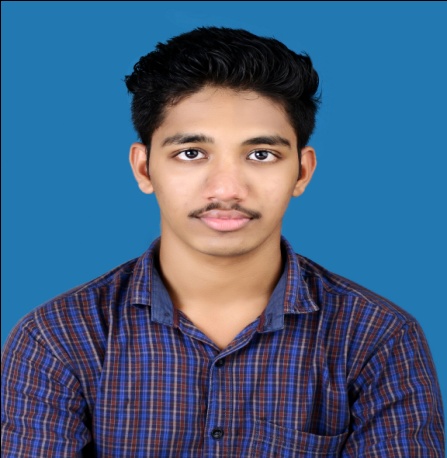   Shameejrahman.333580@2freemail.com  Personal ProfileCurriculum Vitae PROFESSIONAL SUMMARY2.6 years of work experience in IT, Hardware and networking Field. Installation, Configuration, and Administrating and troubleshooting Microsoft® Windows® 2008 Microsoft® Windows® XP Professional & Windows 7 etc.Diverse experience in Technologies like Routing, Switching,and network platform etc.  Proficient in WAN and LAN technologies. Proficient in monitoring and troubleshooting the Network / Link in case of any breakdown. Now looking for a new and challenging network engineer position, one which will make best use of my existing skills and experience and also further my development.Academic Qualifications     DIPLOMA IN COMPUTER ENGINEERING with 12506165  from ANNDAVAR  POLYTECHNIC COLLEGE,GOBI,TAMILNADU. affiliated to Anna University, India during the year 2014.HSE (10+2)- MES HSS,MAMPAD, KERALA During the year 2011 SSLC– RAHMANIYA COLLEGE MEPADAM(PO)MAMPAD, KERALA During the year 2009..PROFESSIONAL EXPERIENCE1)Company		: Cinepolise India Pvt Ltd.    Duration		: December/14/2015-Currently working    Designation	: IT Support 2)Company		: Timenet Solutions Pvt.Ltd    Duration		: March/14/2015 –December/09/2015    Designation	: Network admin3)Company		: TradelinesInfotechPvt.Ltd    Duration		: June/09/2014 – February 2015    Designation	: Hardware & servicing